Экскурсия студентов группы 308 в Центр ЗанятостиСтуденты ГАПОУ СО «УрГЗК» 6 февраля посетили центр занятости населенияСпециалисты центра занятости г.Невьянск ,ознакомили студентов с различными программами и условиями трудоустройства и оказание помощи в поиске работы после окончания колледжа.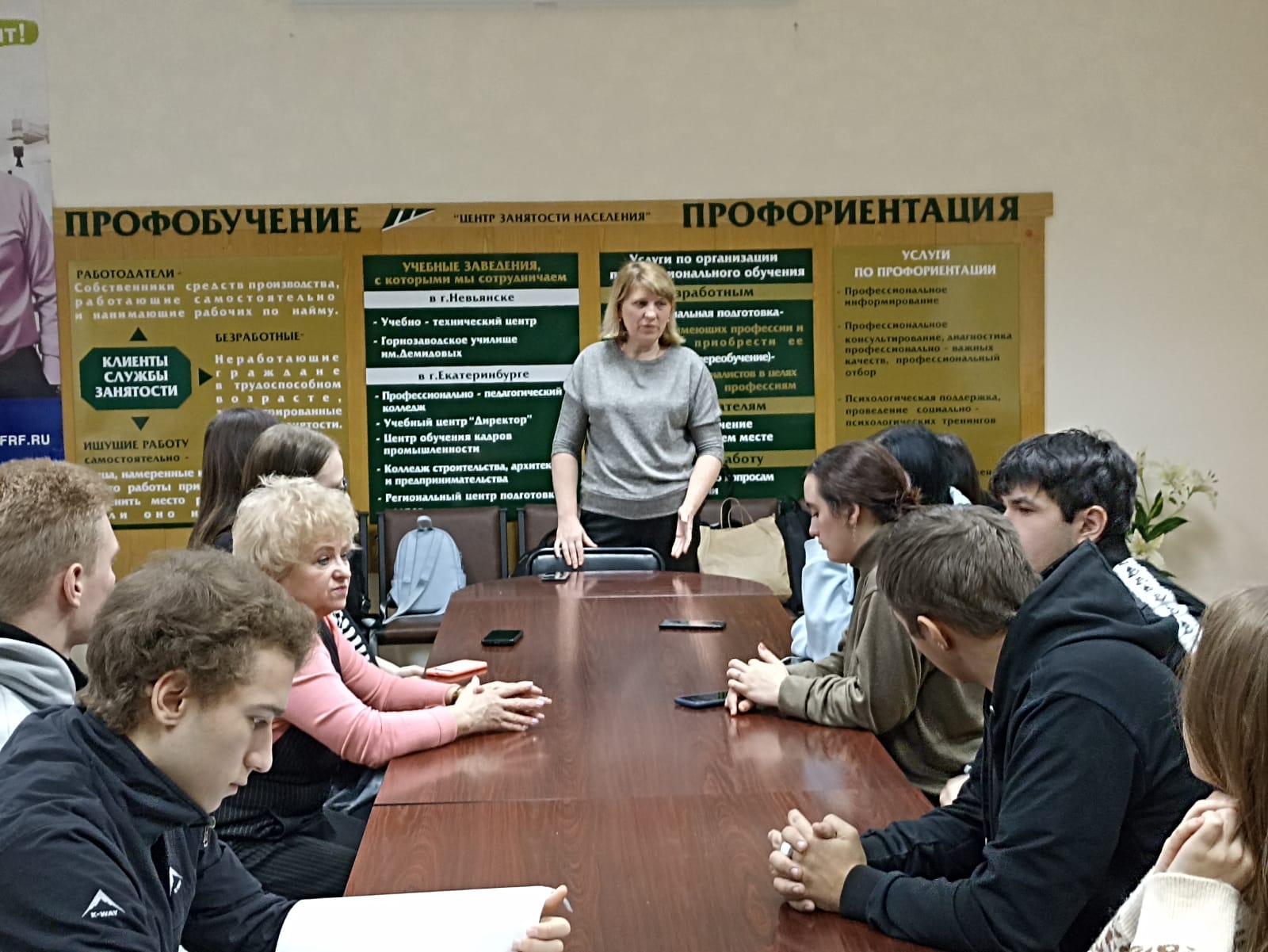 